41 день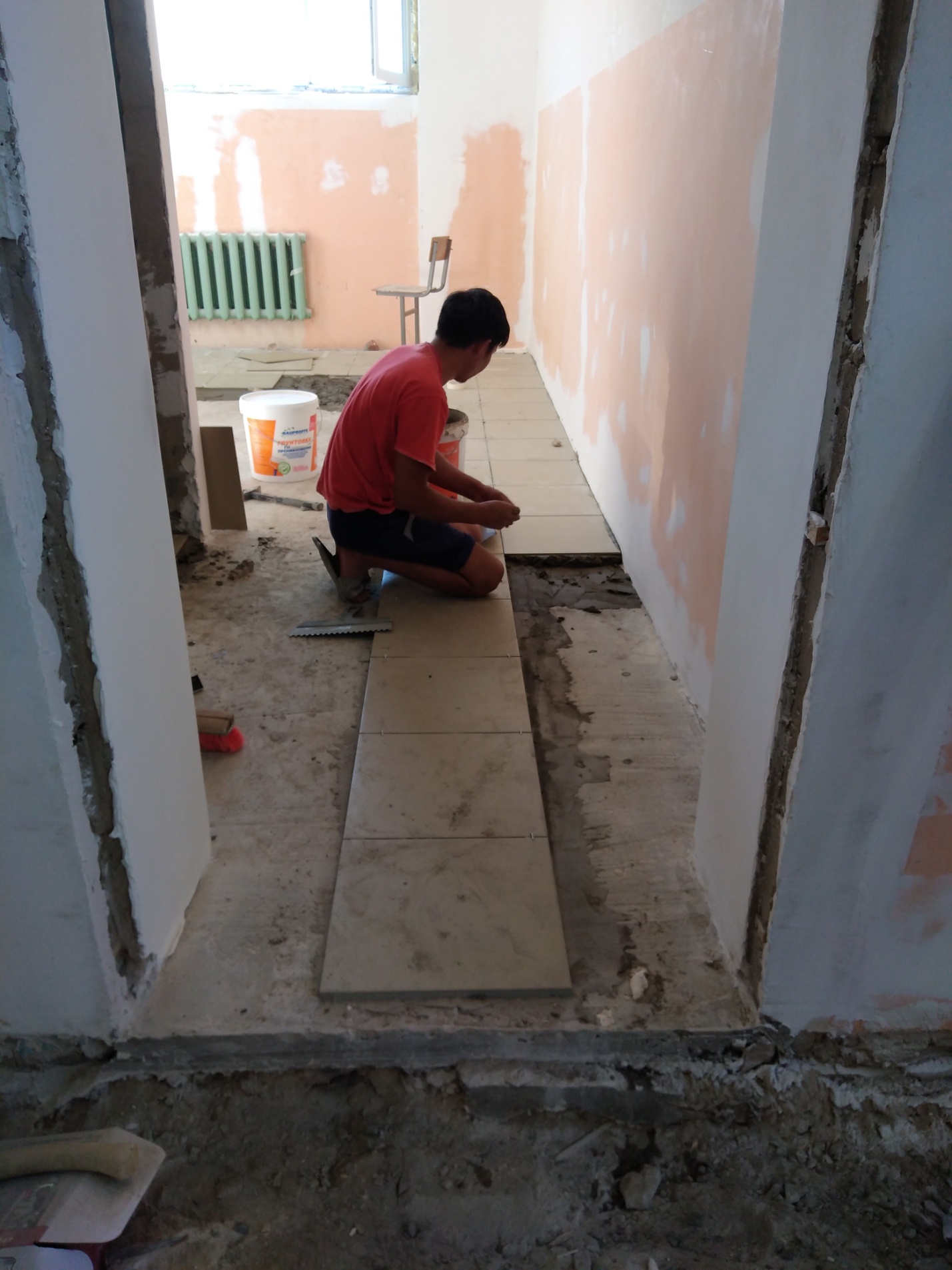 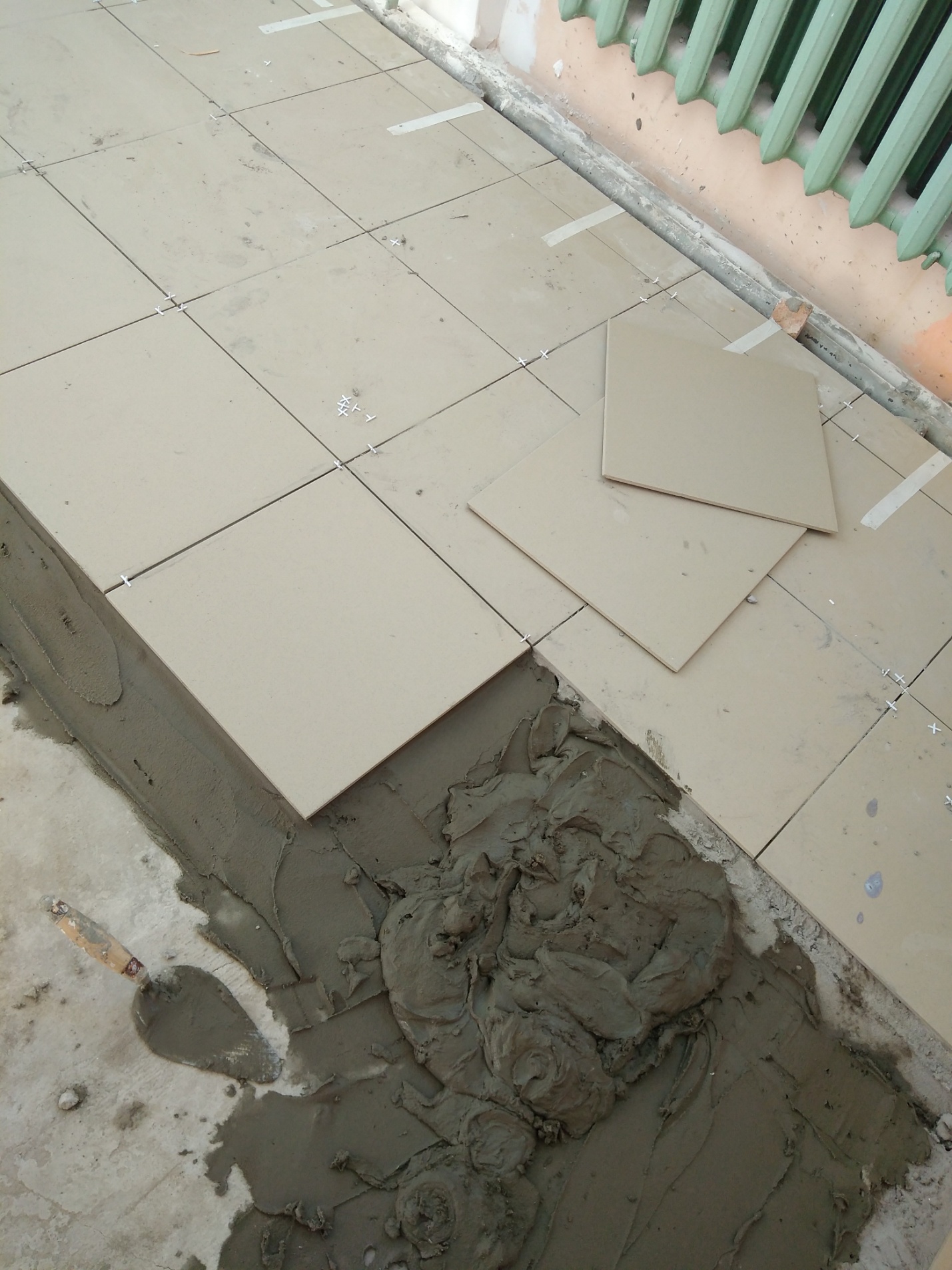 